Saison estivale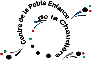 Menu # 2Bœuf – Légumes – Lait – Yogourt - Fromage – Fraises – Pommes – Sirop d’érable …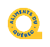 Eau /offre à volonté LundiMardiMercrediJeudiVendrediCollation AMFruitEau FruitEauFruitEauFruitEauFruitEauDînerRepas Légumes/fruitsDessertBœuf/PorcCoquilles de bœuf(oignon, épinard)Salade de concombre(laitue, concombre)Compote de fruitsLait 2% ou 3.25%PoissonCasserole de filet de poisson et légumes (carotte, brocoli, chou-fleur)Muffin au maïsPêche cardinaleLait 2% ou 3.25%VégétarienTagine trésors du désert(tofu, patate douce, tomate, pois chiches, fèves)CouscousYogourtLait 2% ou 3.25%Bœuf/PorcPorc émincé à l’érable et moutardeRizCarotte-Brocoli-Chou-fleurPops maison(yogourt, fruits)Lait 2% ou 3.25%VolaillePizza au poulet sur tortillas(piment, oignon, fromage)Salade vertePoiresLait 2% ou 3.25%Collation PMPain au carotteLaitCéréales LaitBrownies santé(tofu)LaitGalettes à l’avoine et raisinsLaitCornet de crème glacéeEauAliments allergènesMoutarde